Lectura para el profesor: Cosas de amigos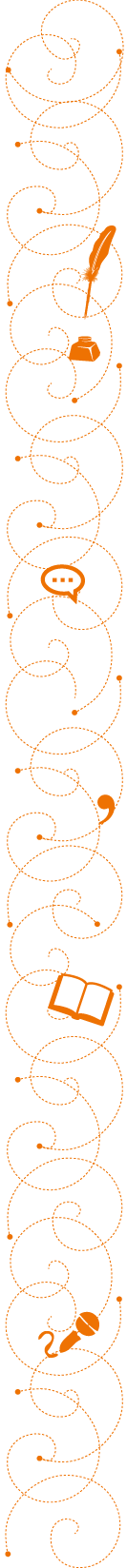 Realizar una ronda de discusión a partir del cuento Día domingo de Mario Vargas Llosa. Para esto, los estudiantes leerán en sus casas el cuento tomando nota de uno de los siguientes temas sugeridos por el profesor:La amistad y sus posibles quiebres: ¿hasta dónde llega la amistad?, ¿está bien olvidar en nombre de ella los propios intereses como el amor?, ¿es válido conservar la lealtad incluso teniendo que dejar pasar un amor?, ¿qué define a una buena amistad, qué tipo de lealtad es la deseada?El amor en la juventud: ¿el amor debe ir por encima de la amistad?, ¿se puede hablar de amor en la juventud o sólo de pasiones fuertes, pero pasajeras?La competencia: ¿cuándo podemos hablar de una sana competencia?, ¿qué sucede cuando una amistad se ve afectada por la envidia y  complejos?La trasgresión de límites: ¿qué se busca al poner desafíos que rompen la lógica y lo razonable?, ¿qué rol juega el grupo en la ruptura de límites?Cada estudiante deberá preparar para la clase una breve exposición oral en la cual, apoyándose con citas del cuento, dé a conocer sus opiniones e ideas relativas al tema escogido, siguiendo la pauta de preguntas.Para la ronda, se sugiere disponer la sala en círculo para ver y escuchar a todos.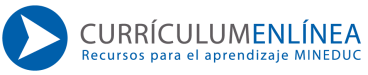 